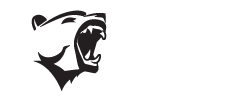 MeetDatesLocationGroups2019 MSA Pentathlon9/21Springfield, MOAllSPA Fall Classic10/4-10/6Springfield, MOAllStephanie Wilson Memorial10/19Joplin, MOPandas/Cubs/GrizzliesJim Devine Invitational10/25-10/27Columbia, MOQualifiersSpeedo Midwest Challenge*11/8-11/10Iowa City, IowaQualifiersMSA Turkey Buster11/22-11/24Springfield, MOAllMV Winter Qualifier West12/7-12/8Lawrence, KSQualifiersMV Winter Classic12/13-12/15Lenexa, KSQualifiersNWAA Neutrogena Invitational1/10-1/12Fayetteville, ARAllBlazers MLK Invite*1/17-1/19Lenexa, KSAllSt. Louis AG Meet1/17-1/18St. Louis, MOPandas/Cubs/GrizzliesMSA Last Chance 20202/1Springfield, MOAllHeartbreaker2/14-2/15Joplin, MOPandas/Cubs/GrizzliesWinter Districts East2/21-2/23Platte City, MOQualifiersMV Championships2/27-3/1Lenexa, KSQualifiersSectionals3/12-3/15Columbia, MOQualifiers